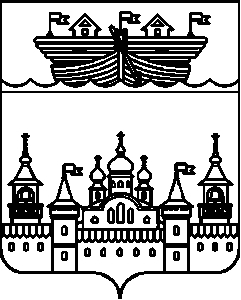 АДМИНИСТРАЦИЯ ВОЗДВИЖЕНСКОГО СЕЛЬСОВЕТАВОСКРЕСЕНСКОГО МУНИЦИПАЛЬНОГО РАЙОНАНИЖЕГОРОДСКОЙ ОБЛАСТИПОСТАНОВЛЕНИЕ26 октября 2021 года	№ 74Об определении части территории, по реализации проекта инициативного бюджетирования «Вам решать!», «Наши дороги», «Ремонт автомобильных дорог в поселке Северный по улицам Школьная, Молодежная» В соответствии с Федеральным законом от 06.10.2003 № 131-ФЗ «Об общих принципах организации местного самоуправления в Российской Федерации», заявления инициативной группы от 22 октября 2021 года, администрация Воздвиженского сельсовета Воскресенского муниципального района Нижегородской области постановляет:1.Определить часть территории, по реализации проекта инициативного бюджетирования «Вам решать!», «Наши дороги», «Ремонт автомобильных дорог в поселке Северный по улицам Школьная, Молодежная, расположенных по адресам:1.1.Нижегородская область, Воскресенский район, п. Северный, ул. Школьная от дома № 8 до дома № 20 – 250 м.1.2.Нижегородская область, Воскресенский район, п. Северный, ул. Молодежная от дома № 2 до дома № 8 – 180 м  2.Настоящее постановление обнародовать путем вывешивания на информационном стенде в помещении администрации сельсовета и разместить в информационно-телекоммуникационной сети «Интернет» на официальном сайте администрации Воскресенского муниципального района.3.Контроль за исполнением данного постановления оставляю за собой.4.Постановление вступает в силу со дня его обнародования.Глава администрацииВоздвиженского сельсовета					И.Н.Охотников